Dear parents and guardians,We have begun the process which will culminate in a Civics Research Paper. Traditionally, students place a high priority on this assignment, as it is worth 100 points in the writing category of the gradebook, which is 20% of their semester grade.  Please note that this assignment also goes in the LA grade book, though at a reduced weight.  Process points will also total 80 points.We have many steps along the way to assist in the research and the writing process, therefore the project is already divided into many small increments.  Many class days will be scheduled in the SHS library and computer labs to work on the paper, and in class for lessons and peer edits. If students are focused during this allotted time their homework burden will be greatly reduced. Students will read and take notes in an electronic note card program, learn how to cite research, organize research into an outline, utilize the outline to write a rough draft and participate in peer editing. After all these steps students should be ready to write the final draft of their paper. Asking your child to see their progress along the way, long before the final draft is due, is highly recommended.The best time to seek extra assistance from me is after school and on Wednesday mornings during late starts.  I would prefer to meet with students during the Wednesday late starts, as that is the best way to get individual attention for a sustained period of time.  Students need to schedule appointments with me via email. One more item to address is the issue of plagiarism.  The Humanities Department at SHS is proactive in addressing the details of plagiarism and the risks. The most common forms of plagiarism occur when students copy and paste or paraphrase from a source (website/journal/book, etc.) and do not cite that source.  Sometimes students copy and paste items, then change a few words to make it appear to be their original work.  That is plagiarism.  There have been instances where students share information with one another via email and try to modify their peer’s work and submit it as their own, which is plagiarism as well.   Plagiarism can consist of a single sentence or an entire online essay. The penalty for plagiarism, as stated in the student handbook, is as follows•Standard Consequence for 1st violation is: failing grade for the assignment/ test/project, possible short-term suspension, parent contact •Standard Consequence for 2nd violation ranges from:   failing grade for the assignment/test/project,  loss of credit for the entire course if the violation is within the same course and within the same grading period as the first violation, loss of credit with a failing grade and possible withdrawal from the course, including a reduction and possible rearrangement of the student’s academic schedule, possible short-term suspension, parent contact *Please note – if the course is a graduation requirement, the student will need to take responsibility to make up the course requirement on their own, i.e. summer school, correspondence course, etc. as approved by the student’s school counselor. •Standard Consequence for 3rd violation and subsequent violations of integrity/honesty policy, regardless of the class or grading period, is:   Withdrawal from class with failing grade, including a reduction and possible rearrangement of the student’s academic schedule, Possible short-term suspension, Parent contact *Please note – if the course is a graduation requirement, the student will need to take responsibility to make up the course requirement on their own, i.e. summer school, correspondence course, etc. as approved by the student’s school counselor. •Non-Standard Consequences for violation of academic integrity/honesty, as determined by administrative investigation, may include: Successful completion of Academic Integrity Tutorial, Re-do of assignment/test/project without opportunity for grade/credit, Short-term suspension (in-house or out-side of school), Placement with a different teacher/course Below is a guide to different forms of plagiarism (courtesy of plagiarism.com), which we would like you to review with your student this week.Plagiarism is more of an issue in the era of online information and digital data, in ease and prevalence.  At times it is the result of students trying to take an easier route, or save time. Turning in an inadequate product and receiving a low grade is significantly more productive than turning in a plagiarized work and receiving a zero, which is the most basic and consistent consequence.  If your student is worried about accidentally plagiarizing, we tell them, when in doubt… cite it.  We want to work with students to produce the best possible product and most authentic work.  Writing an “A” paper (Excellent/Exceeding Standards - 9th grade SHS standards) is unusual for the 9th grade fall paper. Students are learning the process at this point.Attached you will find directions for each step, an assignment sheet and due dates.  Students should have this packet with them at home each evening and at school each day. Planning ahead/time management is one of the biggest lessons associated with this project. Please review due dates and other commitments you and your child have. On the final page you will find a signature sheet with a return date of Thursday, Oct. 18th.Thank you so much,Julie Anderson and Sean DoranCivics Fall Research PaperResearch Topics: Any option MUST have an argument or position developed Background, Long-term impacts (with specific examples) of a landmark supreme court case from the 20th centuryNear v. Minnesota, 1931						- Korematsu v. United States, 1944	Mapp vs. Ohio 1961						- Engel vs. Vitale 1962Gideon v. Wainwright, 1963					- New York Times v. Sullivan, 1964	Miranda v. Arizona, 1966						- Loving v. Virginia, 1967US vs Nixon 1974						- Texas vs Johnson 1989Regents of the University of California v. Bakke, 1978		- Bush vs. Gore 2000Step 1:  Select 2 research topics/ cases from the list above (try to choose at least one that you know nothing about) and do some general research about each one (general meaning Wikipedia etc. is acceptable). Write down 5 facts about each one and try to get a general idea of the topic and the specific case. If you cannot figure out what is going on this is a good sign that this is not the topic for you.Topic/ Court Case # 1 :____________________________________________________________________________________________________________________________________________________________________________________________________________________________________________________________________________________________________________________________________________________________________________________________________________________________________________________________________________________________________________________________________________________________________________________________________________________________________________________________________________________________________________________________________________________________________________________________________________________________________________________________________________________________________________________________________________________________________________________________________________________________Topic/ Court Case # 2 :____________________________________________________________________________________________________________________________________________________________________________________________________________________________________________________________________________________________________________________________________________________________________________________________________________________________________________________________________________________________________________________________________________________________________________________________________________________________________________________________________________________________________________________________________________________________________________________________________________________________________________________________________________________________________________________________________________________________________________________________________________________________Due Date: Thursday -10/18Research Topics: Any option MUST have an argument or position developed Constitutional Amendment Proposals debated but never added to the U.S. Constitution - Background, Pros / Cons -Require the federal government to balance the budget-Restrict the amount of money that can be spent during national electoral campaigns-Abolish the Electoral College for a direct popular vote for President and Vice-President-Lower the age restriction for public offices such as senator and representative-Repeal the 22nd amendment, which would repeal presidential term limits-Set term limits for US Senators and US Representatives-Guarantee all citizens access to quality health care-Ban same sex marriage-Equal Rights Amendment, guaranteed equality for women____________________________________________________________________________________________Step 1:  Select 2 research topics from the list above (try to choose at least one that you know nothing about) and do some general research about each one (general meaning Wikipedia etc. is acceptable). Write down 5 facts about each one and try to get a general idea of the topic / issue that led some people to suggest an amendment to the US Constitution be added. If you cannot figure out what is going on this is a good sign that this is not the topic for you.Topic # 1 __________________________________________________________________________1.__________________________________________________________________________________________________________________________________________________________________________________________________2.__________________________________________________________________________________________________________________________________________________________________________________________________3.__________________________________________________________________________________________________________________________________________________________________________________________________4.__________________________________________________________________________________________________________________________________________________________________________________________________5._________________________________________________________________________________________________________________________________________________________________________________________________Topic # 2 __________________________________________________________________________6.__________________________________________________________________________________________________________________________________________________________________________________________________7.__________________________________________________________________________________________________________________________________________________________________________________________________8.__________________________________________________________________________________________________________________________________________________________________________________________________9.__________________________________________________________________________________________________________________________________________________________________________________________________10._________________________________________________________________________________________________________________________________________________________________________________________________Due Date: Thursday 10/18
Step 2: Look over your choices, pick the ONE that interests you most.  You are going to do much deeper research on your selected topic. Due Date:  Thursday 10/18 - My topic is ___________________________________________________________Step 3a:  You have selected a topic.  You need to do additional research in the form of notecards in order to decide on a research question.(Library - 10/18 or 10/19)(Library 10/23, Lab 10/24, Library 10/25)Directions for notecards on the next page.You must create a research question that will drive your thesis statement.Research question examples:●	How did _________ impact __________?●	What role did __________ play in __________?●	How would _______________ impact _______________?○	How did the landmark Supreme Court case of Miranda vs Arizona impact the investigative abilities of law enforcement?○	How would term limits impact the U.S. Congress?What is your research question?__________________________________________________________________________________________________________________________________________________________________________________________________________________________________________________________________________________________________________________________________________________________________________________________________________________________________________________________________________________________________________Due Date: Research question - Tuesday - October 23, 2018Due Date: All notecards – Thursday – October 25, 2018(Library - 10/18 or 10/19)(Library 10/23, Lab 10/24, Library 10/25)Step 3b: Directions for notecardsYou must find a minimum of 6 sources that pertain to your court case, amendment, argument, etc..Your sources must come from academically appropriate locations; including:Any books from the libraryAny academically appropriate database found through the librariesLegitimate, accurate news sources It can NOT be from – random websites online (Wikipedia, history.com, about.com, any wiki sites, weebly/wordpress/blogs, or other similar websites)If you aren’t sure, come and talk to me and I will be happy to tell you whether or not the website is appropriate (you may also email me about this)Three of your sources must be print sources (1 real book)This means a book that is currently in print (if you find it online, it must also be available in print). Journals accessed through databases that were also in print at some point are also acceptable, as are newspapers if they are also available in print.Secondary sources are pieces of writing, speeches, etc. that were created after the time period of your topic.  These sources are looking back historically to report on / analyze your topic.You must have a minimum of TWO primary sourcesPrimary sources are pieces of writing, speeches, political cartoons, etc. that were created during the time your topic was happening.All 6 sources must be reflected in your notecards created in noodle toolsYour notecards will indicate whether the source is an online book, real book, primary source, library databaseA minimum of 24 notes cards (or pieces of evidence) from your sources is required.(Library - 10/18 or 10/19)  (Library 10/23, Lab 10/24, Library 10/25)Due Date: All notecards - Thursday 10/25Check yourself:  Several note cards will be identified as background.Several note cards will be identified as pro information about your topic.Several note cards will be identified as con information about your topic. (opposing arguments in the case or opposing arguments regarding the proposed amendment)Several note cards should focus on impact of the Supreme Court case.  Or, regarding a proposed amendment - the expected impact the amendment would have if added to the Constitution.Or, the continuing impact because it has yet to be added.Do you have 6 Sources?	       Do you have at least 24 Notecards?	                        Are the sources identified on each notecard?	Are 3 of the sources print sources?		        Is at least one source a real book?             Are 2 of the sources primary sources?Step 4:After creating a research question and doing research you will write a working thesis to answer your question. You will fine tune your thesis statement multiple times. Furthermore, you will also create body thesis statements that will support your overall argument.Thesis Statement #1 –_____________________________________________________________________________________________________________________________________________________________________________________________________________________________________________________________________________________________________________________________________________________________________________________________________________________________________________________________________________________________________________________________________________________________________________________________________Due Date: Thesis statement #1 – Friday, October 26Body Thesis #1:________________________________________________________________________________________________________________________________________________________________________________________________________________________________________________________________________________________________________________________________________________________________________________________________________Body Thesis #2________________________________________________________________________________________________________________________________________________________________________________________________________________________________________________________________________________________________________________________________________________________________________________________________________Due Date: Two body thesis statements – Monday, October 29(Library 10/29, computer carts 10/30, Lab 11/2)(Library 10/29, computer carts 10/30, Lab 11/2)Step 5: Your thesis and research will be organized into a typed MLA style outline and uploaded into turnitin.com.                                                           See Attached directions for outlineDue Date: Outline due on Thursday, November 1 (paper copy in class for peer edit)By the time you write your outline your thesis should be revised / improved from your thesis #1Thesis Statement #2 – Revised thesis statement as it appears on your outline on 11/1Write Thesis #2 below:____________________________________________________________________________________________________________________________________________________________________________________________________________________________________________________________________________________________________________________________________________________________________________________________________________________________________________________________________________________________________________________________________________________________________________________________________________Step 6. 700-900 word essay arguing your thesis (This word count is your essay ONLY, does not include heading or works cited)Use your outline to write a DIAMOND IN THE ROUGH first draft of your paper AND works cited page. The less effort put into the first draft, the more effort needed on the final draft.  Your first draft should only need fine tuning.  Print a copy to bring to school on our peer edit day to receive feedback on evidence, analysis, internal citations and works cited page. Send first draft to turnitin.com by 10 pm on the due date for a plagiarism check.  It is recommended you complete a second rough draft for additional feedback, though not required.  There will be a place on turnitin.com for a 2nd draft if needed or desired  to check for  plagiarism issues again before submitting your final paper. Due Date: First Draft – printed copy in class Weds., Nov. 7th  AND  turnitin.com by 10 pm – Weds., November 7th(Lab 11/5, Library 11/6, Library 11/8)Step 7: 700-900 word essay arguing your thesis (This word count is your essay ONLY, does not include heading or works cited)After going over the notes given in your peer edit, getting help from parents and/or older siblings, addressing plagiarism issues indicated on turnitin.com, make final alterations/edits to your essay and works cited page.You will submit a printed copy of the final essay and works cited page (stapled together...works cited on the back) in class.  You will also submit your final paper to turnitin.com by 7am on the due date.Due Date: Final paper – Tuesday, November 13th (7 am to turnitin.com and printed copy in class)Works Cited Reminders:  Please follow the rules below for creating your works cited page:Basic rulesBegin your Works Cited page on a separate page at the end of your research paper. It should have the same one-inch margins and last name, page number header as the rest of your paper.Make sure your sources are in alphabetical order and do not number your sourcesLabel the page Works Cited (do not italicize or bold or underline the words Works Cited or put them in quotation marks) and center the words Works Cited at the top of the page.Double space all citations, but do not skip spaces between entries.Indent the second and subsequent lines of citations by 0.5 inches to create a hanging indent.List page numbers of sources efficiently, when needed. If you refer to a journal article that appeared on pages 225 through 250, list the page numbers on your Works Cited page as 225-250. Note that MLA style uses a hyphen in a span of pages.If you're citing an article or a publication that was originally issued in print form but that you retrieved from an online database, you should type the online database name in italics. You do not need to provide subscription information in addition to the database name.Fall Civics Research Paper – 2018 -   Library/Lab Schedule and Due DatesLibrary – Mon. Oct. 8 		Set up Noodle account and practice creating notecardsDue Thur. Oct. 18			Signature Page – 5 ptsPossible topics research (on form provided) 5 ptsTopic Selection (on form provided) – 5 ptsLibrary – Thurs. Oct. 18			5th period onlyLibrary – Friday Oct. 19			2nd period onlyDue Tues. Oct. 23			Research Question (on form provided) – 5 ptsLibrary – Tues. Oct 23			2nd period onlyLab – Weds. Oct. 24			2nd and 6th periodsLibrary – Thurs. Oct. 25			5th period onlyDue Thurs. Oct. 25			All notecards 10 ptsDue Fri. Oct. 26			Thesis #1 (on form provided) 5 ptsDue Mon. Oct. 29			2 body thesis statements (on form provided) 5 ptsLibrary – Mon. Oct. 29			2nd and 6th periodsComputer Carts – Tues. Oct. 30		2nd and 5th periodsin class  Due Thurs. Nov. 1			MLA outline and works cited page 					Paper copy in class (10 pts)						Record revised thesis (on form provided)	Lab – Fri. Nov. 2			2nd and 5th periodsLibrary – Mon. Nov. 5 			2nd and 5th periodsLibrary – Tues. Nov. 6			2nd and 6th periodsDue Weds. Nov. 7 			First Draft of paper and works cited page					Paper copy in class (10 pts) AND turnitin.com by 10 pm (10 pts)Library – Thurs. Nov 8			2nd and 6th periodsDue Tues. Nov 13 			Final Draft of paper and works cited page					7 am to turnitin.com (10 pts) and paper copy in class A research paper not submitted to turnitin.com receives a zero.  The paper copy of your research paper will not be graded without the turnitin.com plagiarism check.50 process points – assignments submitted in class10 process points – notecards20 process points – turnitin.com (first draft & final draft)100 points – writing – Final Paper with internal citations and works cited pageI acknowledge that I have read the Civics Fall Research Paper Packet, the plagiarism reminder and reviewed due dates for the upcoming research paper.Student Signature____________________________________        	Date: ________________Student Name (Printed)________________________________Parent Signature:____________________________________         	Date: ________________Parent Name (Printed)________________________________This project prepares students for their 9th grade spring paper and for their fall and spring sophomore projects regarding research skills, content knowledge and writing skills.  We thank you in advance for your support,Julie Anderson and Sean Doran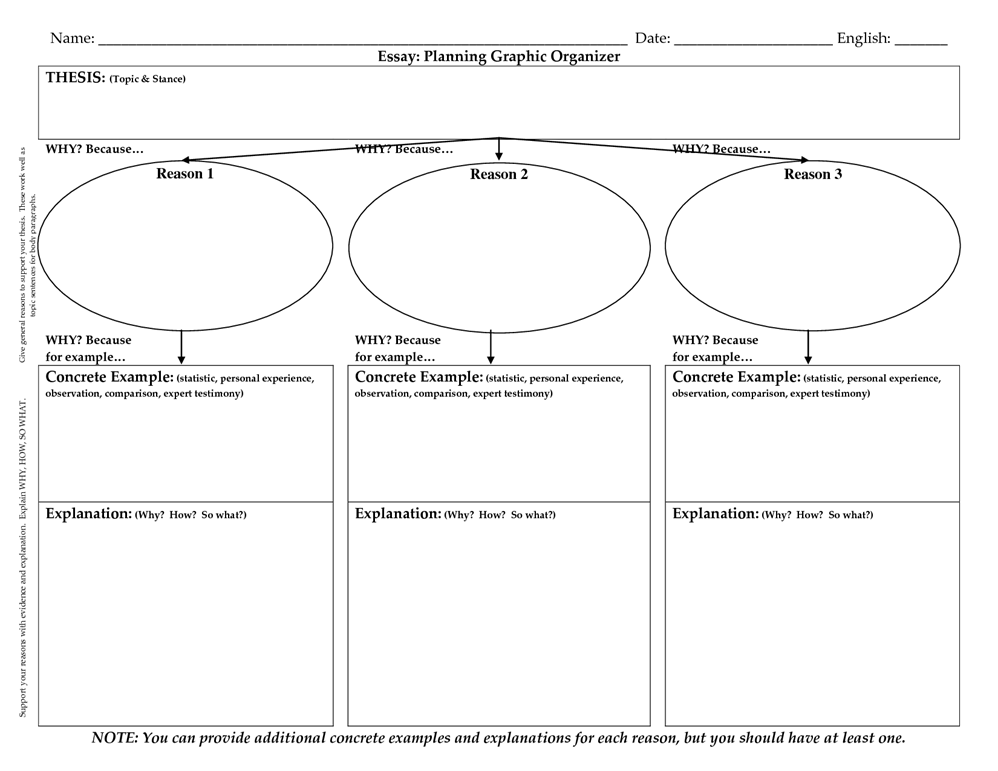          #1. Clone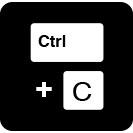 Submitting another’s work, word-for-word, as one’s own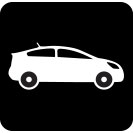 #6. HybridCombines perfectly cited sources with copied passages without citation#2. CTRL-CContains significant portions of text from a single source without alterations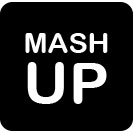 #7. MashupMixes copied material from multiple sources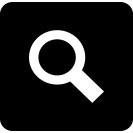 #3. Find - ReplaceChanging key words and phrases but retaining the essential content of the source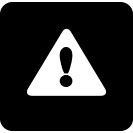 #8. 404 ErrorIncludes citations to non-existent or inaccurate information about sources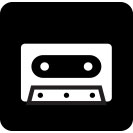 #4. RemixParaphrases from multiple sources, made to fit together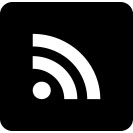 #9. AggregatorIncludes proper citation to sources but the paper contains almost no original work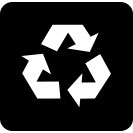 #5. RecycleBorrows generously from the writer’s previous work without citation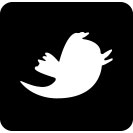 #10. Re-tweetIncludes proper citation, but relies too closely on the text’s original wording and/or structure